会员信息认证/变更申请表会员信息认证/变更申请表会员信息认证/变更申请表声明：本人/我司为该会员号的真实所有人，向中企提供的资料是真实、合法与有效。若有任何虚假，本人/我司愿承担全部法律责任。本人/我司保证，如由于本次会员信息变更，导致与中企相关的产品及服务等产生纠纷，均由本人/我司负责并承担全部责任，与中企无关，本人/我司将赔偿给中企造成的全部损失。声明：本人/我司为该会员号的真实所有人，向中企提供的资料是真实、合法与有效。若有任何虚假，本人/我司愿承担全部法律责任。本人/我司保证，如由于本次会员信息变更，导致与中企相关的产品及服务等产生纠纷，均由本人/我司负责并承担全部责任，与中企无关，本人/我司将赔偿给中企造成的全部损失。声明：本人/我司为该会员号的真实所有人，向中企提供的资料是真实、合法与有效。若有任何虚假，本人/我司愿承担全部法律责任。本人/我司保证，如由于本次会员信息变更，导致与中企相关的产品及服务等产生纠纷，均由本人/我司负责并承担全部责任，与中企无关，本人/我司将赔偿给中企造成的全部损失。申请类型□会员认证   □变更单位名称       □变更手机号码       □变更联系邮箱□会员认证   □变更单位名称       □变更手机号码       □变更联系邮箱变更原因（会员认证无需填写）项目变更前信息（会员认证无需填写）变更后信息（会员认证信息）注册单位名称手机号码联系邮箱承办人承办人联系电话加盖会员单位公章（个人请手写签字）年    月    日年    月    日说明：请如实填写表格中各项内容。认证会员只需要填写蓝色部分，并加盖变更双方公章（个人手写签字），原件扫描后同注册单位身份证明资料（个人提供身份证正反两面原件扫描件、单位提供加盖单位公章的组织机构代码证及营业执照扫描件）一同提交。变更单位名称请在申请表上加盖变更双方公章（个人手写签字），原件扫描后同变更前后注册单位身份证明资料（个人提供身份证正反两面原件扫描件、单位提供加盖单位公章的组织机构代码证及营业执照扫描件）一同提交。变更手机/联系邮箱请在申请表上加盖单位公章（个人手写签字），原件扫描后同注册单位身份证明资料（个人提供身份证正反两面原件扫描件、单位提供加盖单位公章的组织机构代码证及营业执照扫描件）一同提交。请将资料扫描件发送至service4006@300.cn  资料审核无误后1个工作日内完成会员信息认证/变更。说明：请如实填写表格中各项内容。认证会员只需要填写蓝色部分，并加盖变更双方公章（个人手写签字），原件扫描后同注册单位身份证明资料（个人提供身份证正反两面原件扫描件、单位提供加盖单位公章的组织机构代码证及营业执照扫描件）一同提交。变更单位名称请在申请表上加盖变更双方公章（个人手写签字），原件扫描后同变更前后注册单位身份证明资料（个人提供身份证正反两面原件扫描件、单位提供加盖单位公章的组织机构代码证及营业执照扫描件）一同提交。变更手机/联系邮箱请在申请表上加盖单位公章（个人手写签字），原件扫描后同注册单位身份证明资料（个人提供身份证正反两面原件扫描件、单位提供加盖单位公章的组织机构代码证及营业执照扫描件）一同提交。请将资料扫描件发送至service4006@300.cn  资料审核无误后1个工作日内完成会员信息认证/变更。说明：请如实填写表格中各项内容。认证会员只需要填写蓝色部分，并加盖变更双方公章（个人手写签字），原件扫描后同注册单位身份证明资料（个人提供身份证正反两面原件扫描件、单位提供加盖单位公章的组织机构代码证及营业执照扫描件）一同提交。变更单位名称请在申请表上加盖变更双方公章（个人手写签字），原件扫描后同变更前后注册单位身份证明资料（个人提供身份证正反两面原件扫描件、单位提供加盖单位公章的组织机构代码证及营业执照扫描件）一同提交。变更手机/联系邮箱请在申请表上加盖单位公章（个人手写签字），原件扫描后同注册单位身份证明资料（个人提供身份证正反两面原件扫描件、单位提供加盖单位公章的组织机构代码证及营业执照扫描件）一同提交。请将资料扫描件发送至service4006@300.cn  资料审核无误后1个工作日内完成会员信息认证/变更。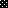 